V Ý Z V A na vzdanie úcty obetiam vojenÚnia vojnových veteránov Slovenskej republiky vyzýva cirkvi, mestá a obce v Slovenskej republike na pripojenie sa k celosvetovej pietnej spomienke pri príležitosti Medzinárodného dňa vojnových veteránov, známeho tiež ako Deň červených makov.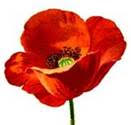 Vzdajme úctu 11. novembra  o 11 hodine a 11 minúte rozozvučaním zvonov  na dobu jednej minúty všetkým obetiam vojnových konfliktov.V predchádzajúcich rokoch sa k tejto výzve pripojili stovky miest a obcí naprieč celou Slovenskou republikou. Prosíme Vás preto o čo najväčšiu podporu a zároveň o spätnú väzbu o meste, mestskej časti, alebo obci v ktorej sa v uvedenom čase vzdá úcta obetiam vojen zvonením zvonov na mail: prezidium@uvv-sr.skZároveň Vám a vašim občanom ponúkame link na bezplatnú mobilnú aplikáciu / Deň vojnových veteránov – Zvonenie zvonu /, o ktorú prejavili záujem nielen vojnoví veteráni z celého sveta, ale aj bežní občania, korí si  počas zvonenia zvonu vo svojom mobilnom telefóne chcú pripomenúť svojich blízkych,  ktorí zahynuli vo vojnových konfliktoch: https://play.google.com/store/apps/details?id=sk.devstudio.uvvĎakujeme za podporuPrezídium ÚVV SR